Etat civil élèveM.    Mme  Nom  …………………. Prénom ………………. Date de naissance…………………..Téléphone portable ………………………. courriel………………………………………………………VOTRE PROJET D’ORIENTATIONRédigez en 10 lignes maximum votre motivation pour intégrer la classe de 1ère STHR : connaissance du milieu ……… Vous pouvez joindre : C.V, travaux personnels, attestations diverses, etc...J’atteste sur l’honneur l’exactitude des renseignements portés dans ce formulaire.A  ………………….…  Le ………………….Signature du candidat		          Signature des responsables________________________________________________________________________________________Appréciation du professeur principalSignatureAvis du Chef d’établissementTrès favorable   	Favorable   	Sans opposition   Signature		Cachet de l’établissementDOCUMENTS A JOINDRE AU DOSSIER   Elèves de 1ère : Bulletins de seconde + bulletins de l’année en cours   Elèves de 2nde : 1er et 2ème trimestre de l’année en coursIMPORTANT Ce document, accompagné des pièces demandées, doit parvenir au lycée hôtelier de DINARDAU PLUS TARD LE 20 AVRIL Votre dossier sera examiné dès réception pour convocation à un entretien éventuel avant la mi-juin.33 rue des Ecoles - B.P.  80304
35803 DINARD CEDEX 
02.99.16.80.80 Fax : 02.99.16.80.81ce.0350005r@ac-rennes.frSite : http://www.lyceehotelierdinard.fr/CANDIDATURE PREMIERE STHR (Sciences et Technologies de l’Hôtellerie et de la Restauration)REPRESENTANT LEGAL 1REPRESENTANT LEGAL 1REPRESENTANT LEGAL 1REPRESENTANT LEGAL 1REPRESENTANT LEGAL 1REPRESENTANT LEGAL 1REPRESENTANT LEGAL 1REPRESENTANT LEGAL 1REPRESENTANT LEGAL 1REPRESENTANT LEGAL 1REPRESENTANT LEGAL 1REPRESENTANT LEGAL 1Lien de parentéNom – PrénomLien de parentéNom – PrénomLien de parentéNom – PrénomLien de parentéNom – PrénomPère    Mère   Tuteur    Autre cas (précisez) : …………………………….……………………….……………………….……………………….……………Père    Mère   Tuteur    Autre cas (précisez) : …………………………….……………………….……………………….……………………….……………Père    Mère   Tuteur    Autre cas (précisez) : …………………………….……………………….……………………….……………………….……………Père    Mère   Tuteur    Autre cas (précisez) : …………………………….……………………….……………………….……………………….……………Père    Mère   Tuteur    Autre cas (précisez) : …………………………….……………………….……………………….……………………….……………Père    Mère   Tuteur    Autre cas (précisez) : …………………………….……………………….……………………….……………………….……………Père    Mère   Tuteur    Autre cas (précisez) : …………………………….……………………….……………………….……………………….……………Père    Mère   Tuteur    Autre cas (précisez) : …………………………….……………………….……………………….……………………….……………Adresse
(Pays si autre que France)Adresse
(Pays si autre que France)Adresse
(Pays si autre que France)Adresse
(Pays si autre que France)……………………….……………………….……………………….…………………………………….……………………….……………………….…………………………………….……………………….……………………….…………………………………….……………………….……………………….…………………………………….……………………….……………………….…………………………………….……………………….……………………….…………………………………….……………………….……………………….…………………………………….……………………….……………………….…………………………………….……………………….……………………….…………………………………….……………………….……………………….…………………………………….……………………….……………………….…………………………………….……………………….……………………….…………………………………….……………………….……………………….…………………………………….……………………….……………………….…………………………………….……………………….……………………….…………………………………….……………………….……………………….……………
TéléphoneCourriel
TéléphoneCourriel
TéléphoneCourriel
TéléphoneCourrielFixe ……………………………… Portable ……………………………………...……………………….……………………….……………………….……………                                             Fixe ……………………………… Portable ……………………………………...……………………….……………………….……………………….……………                                             Fixe ……………………………… Portable ……………………………………...……………………….……………………….……………………….……………                                             Fixe ……………………………… Portable ……………………………………...……………………….……………………….……………………….……………                                             Fixe ……………………………… Portable ……………………………………...……………………….……………………….……………………….……………                                             Fixe ……………………………… Portable ……………………………………...……………………….……………………….……………………….……………                                             Fixe ……………………………… Portable ……………………………………...……………………….……………………….……………………….……………                                             Fixe ……………………………… Portable ……………………………………...……………………….……………………….……………………….……………                                             REPRESENTANT LEGAL 2REPRESENTANT LEGAL 2REPRESENTANT LEGAL 2REPRESENTANT LEGAL 2REPRESENTANT LEGAL 2REPRESENTANT LEGAL 2REPRESENTANT LEGAL 2REPRESENTANT LEGAL 2REPRESENTANT LEGAL 2REPRESENTANT LEGAL 2REPRESENTANT LEGAL 2REPRESENTANT LEGAL 2Lien de parentéNom – PrénomLien de parentéNom – PrénomLien de parentéNom – PrénomLien de parentéNom – PrénomPère    Mère   Tuteur     Autre cas (précisez) : …………………………………………………….……………………….……………………….……………Père    Mère   Tuteur     Autre cas (précisez) : …………………………………………………….……………………….……………………….……………Père    Mère   Tuteur     Autre cas (précisez) : …………………………………………………….……………………….……………………….……………Père    Mère   Tuteur     Autre cas (précisez) : …………………………………………………….……………………….……………………….……………Père    Mère   Tuteur     Autre cas (précisez) : …………………………………………………….……………………….……………………….……………Père    Mère   Tuteur     Autre cas (précisez) : …………………………………………………….……………………….……………………….……………Père    Mère   Tuteur     Autre cas (précisez) : …………………………………………………….……………………….……………………….……………Père    Mère   Tuteur     Autre cas (précisez) : …………………………………………………….……………………….……………………….……………Adresse
(Pays si autre que France)Adresse
(Pays si autre que France)Adresse
(Pays si autre que France)Adresse
(Pays si autre que France)……………………….……………………….……………………….…………………………………….……………………….……………………….…………………………………….……………………….……………………….…………………………………….……………………….……………………….…………………………………….……………………….……………………….…………………………………….……………………….……………………….…………………………………….……………………….……………………….…………………………………….……………………….……………………….…………………………………….……………………….……………………….…………………………………….……………………….……………………….…………………………………….……………………….……………………….…………………………………….……………………….……………………….…………………………………….……………………….……………………….…………………………………….……………………….……………………….…………………………………….……………………….……………………….…………………………………….……………………….……………………….……………TéléphoneCourrielTéléphoneCourrielTéléphoneCourrielTéléphoneCourrielFixe ……………………………… Portable ……………………………………...……………………….……………………….……………………….……………Fixe ……………………………… Portable ……………………………………...……………………….……………………….……………………….……………Fixe ……………………………… Portable ……………………………………...……………………….……………………….……………………….……………Fixe ……………………………… Portable ……………………………………...……………………….……………………….……………………….……………Fixe ……………………………… Portable ……………………………………...……………………….……………………….……………………….……………Fixe ……………………………… Portable ……………………………………...……………………….……………………….……………………….……………Fixe ……………………………… Portable ……………………………………...……………………….……………………….……………………….……………Fixe ……………………………… Portable ……………………………………...……………………….……………………….……………………….……………SCOLARITE ANTERIEURE DE L’ELEVESCOLARITE ANTERIEURE DE L’ELEVESCOLARITE ANTERIEURE DE L’ELEVESCOLARITE ANTERIEURE DE L’ELEVESCOLARITE ANTERIEURE DE L’ELEVESCOLARITE ANTERIEURE DE L’ELEVESCOLARITE ANTERIEURE DE L’ELEVESCOLARITE ANTERIEURE DE L’ELEVESCOLARITE ANTERIEURE DE L’ELEVESCOLARITE ANTERIEURE DE L’ELEVESCOLARITE ANTERIEURE DE L’ELEVEAnnées scolairesAnnées scolairesClasseClasseClasseClasseEtablissementEtablissementEtablissementEtablissementVilleCette annéeCette annéeL’année dernièreL’année dernièreAVEZ-VOUS AVEZ-VOUS AVEZ-VOUS AVEZ-VOUS AVEZ-VOUS AVEZ-VOUS AVEZ-VOUS AVEZ-VOUS AVEZ-VOUS AVEZ-VOUS AVEZ-VOUS OUI/NONOUI/NONNOMBRENOMBREDATEDATELIEULIEUEffectué 1 (ou des)visite d’établissementEffectué 1 (ou des)visite d’établissementEffectué 1 (ou des)visite d’établissement----------------Participé à 1 (ou des)journée portes ouvertesParticipé à 1 (ou des)journée portes ouvertesParticipé à 1 (ou des)journée portes ouvertes----------------BILANBILANBILANBILANBILANBILANBILANBILANBILANBILANBILANPoints négatifs Points négatifs Points négatifs Points positifs Points positifs Points positifs AVEZ-VOUS FAIT DES STAGES OU DES EXPERIENCES EN ENTREPRISE :   OUI                 NON   AVEZ-VOUS FAIT DES STAGES OU DES EXPERIENCES EN ENTREPRISE :   OUI                 NON   AVEZ-VOUS FAIT DES STAGES OU DES EXPERIENCES EN ENTREPRISE :   OUI                 NON   AVEZ-VOUS FAIT DES STAGES OU DES EXPERIENCES EN ENTREPRISE :   OUI                 NON   AVEZ-VOUS FAIT DES STAGES OU DES EXPERIENCES EN ENTREPRISE :   OUI                 NON   AVEZ-VOUS FAIT DES STAGES OU DES EXPERIENCES EN ENTREPRISE :   OUI                 NON   AVEZ-VOUS FAIT DES STAGES OU DES EXPERIENCES EN ENTREPRISE :   OUI                 NON   AVEZ-VOUS FAIT DES STAGES OU DES EXPERIENCES EN ENTREPRISE :   OUI                 NON   AVEZ-VOUS FAIT DES STAGES OU DES EXPERIENCES EN ENTREPRISE :   OUI                 NON   AVEZ-VOUS FAIT DES STAGES OU DES EXPERIENCES EN ENTREPRISE :   OUI                 NON   AVEZ-VOUS FAIT DES STAGES OU DES EXPERIENCES EN ENTREPRISE :   OUI                 NON   DATENOM ENTREPRISENOM ENTREPRISENOM ENTREPRISENOM ENTREPRISENOM ENTREPRISENOM ENTREPRISENOM ENTREPRISESECTEUR ACTIVITESECTEUR ACTIVITESECTEUR ACTIVITE--------------------------------------------BILANBILANBILANBILANBILANBILANBILANBILANBILANBILANBILANPoints négatifs Points positifs 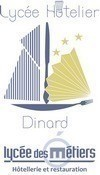 